1. melléklet az 5/2019 (III. 21.) önkormányzati rendelethezA településképi szempontból meghatározó karakterű területek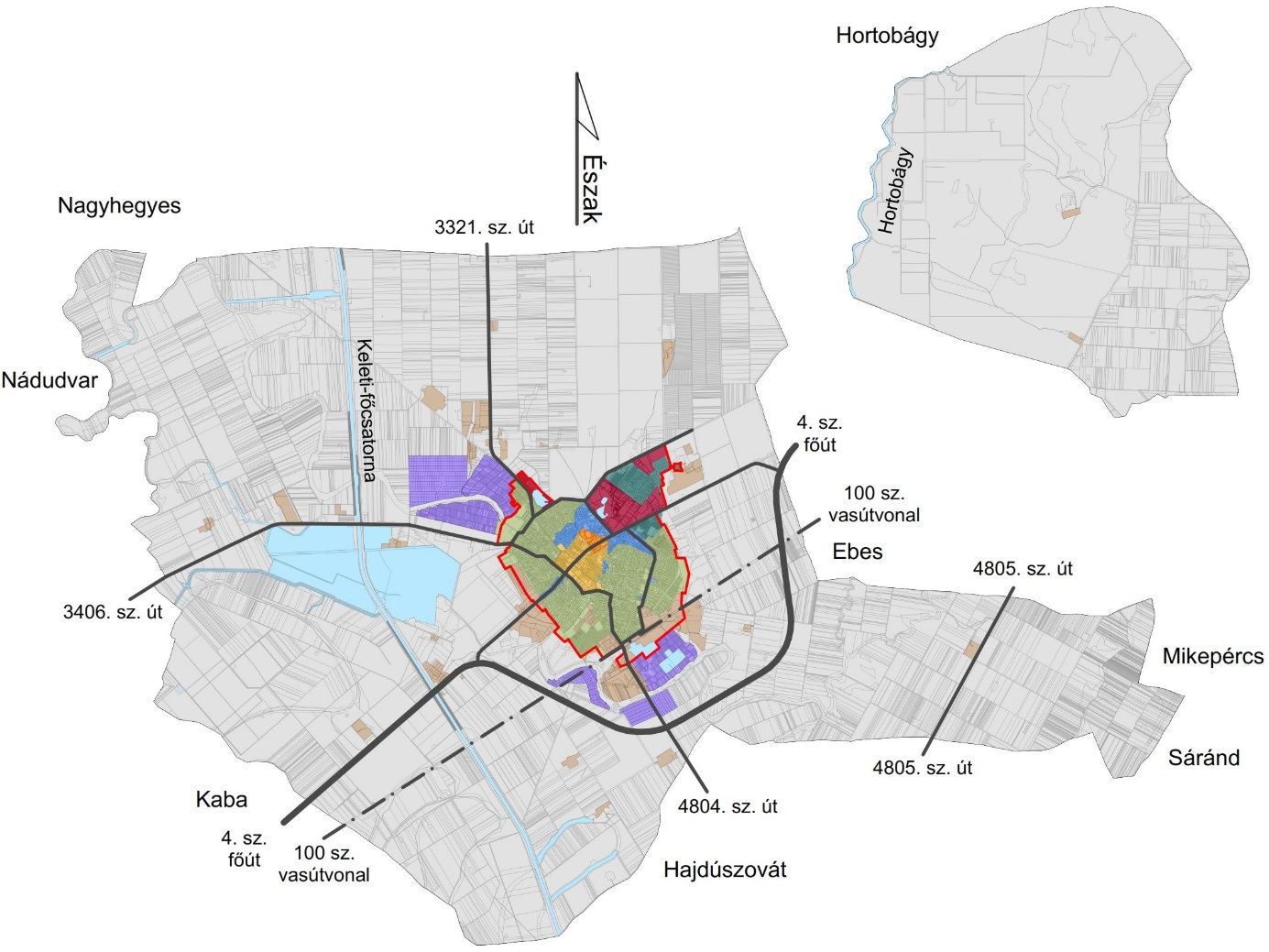 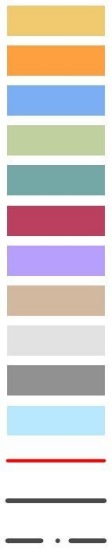 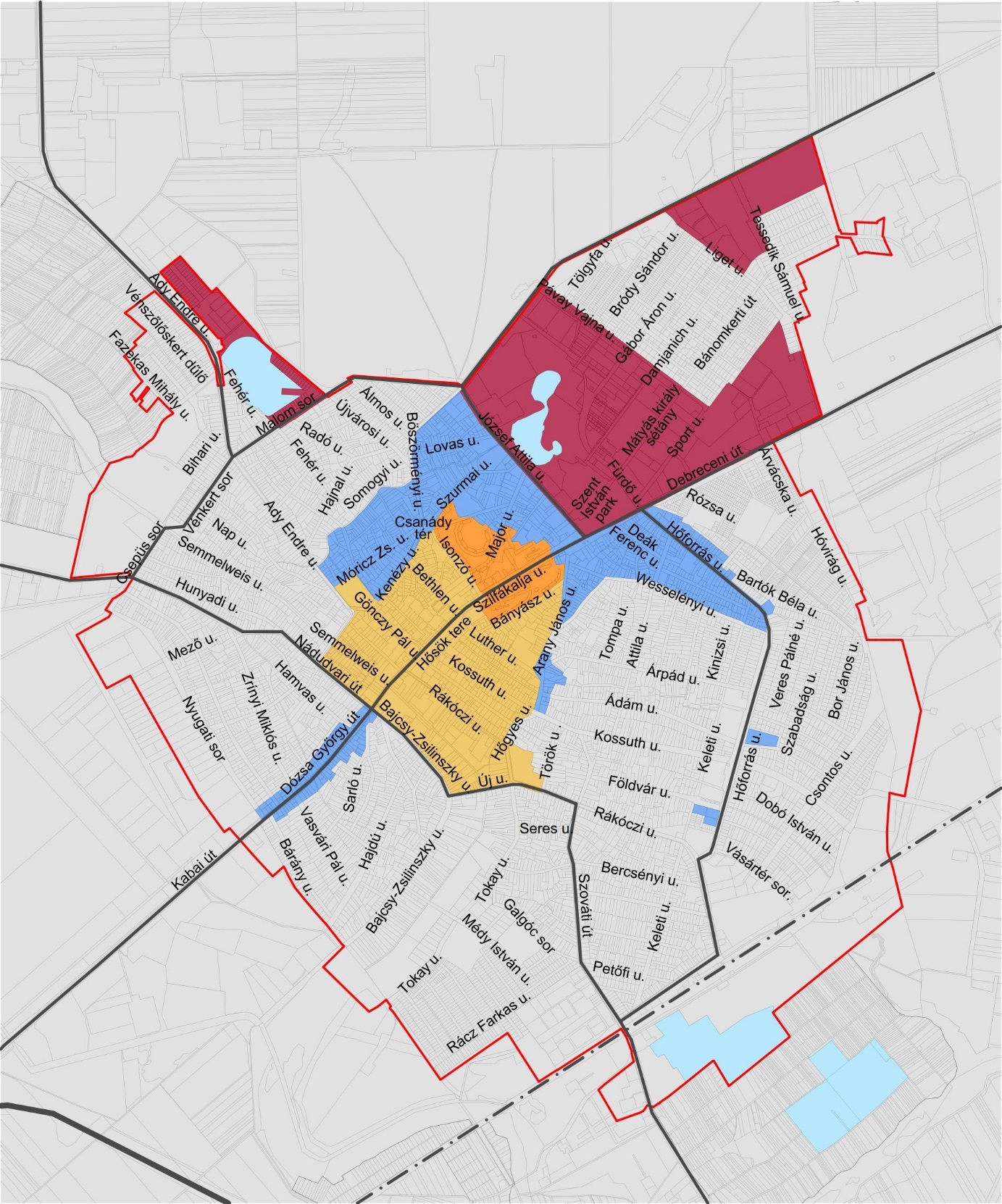 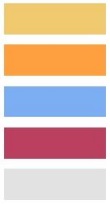 		Városközponti településrész vegyes karakterrel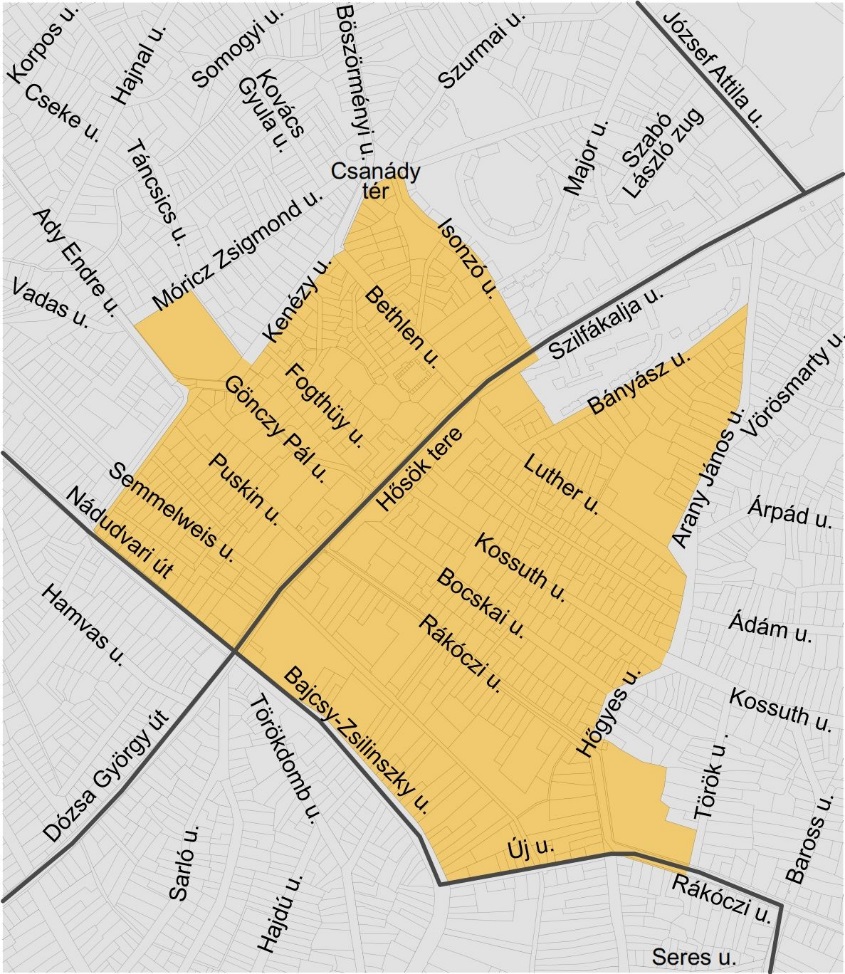 Városközponti településrész telepszerű beépítéssel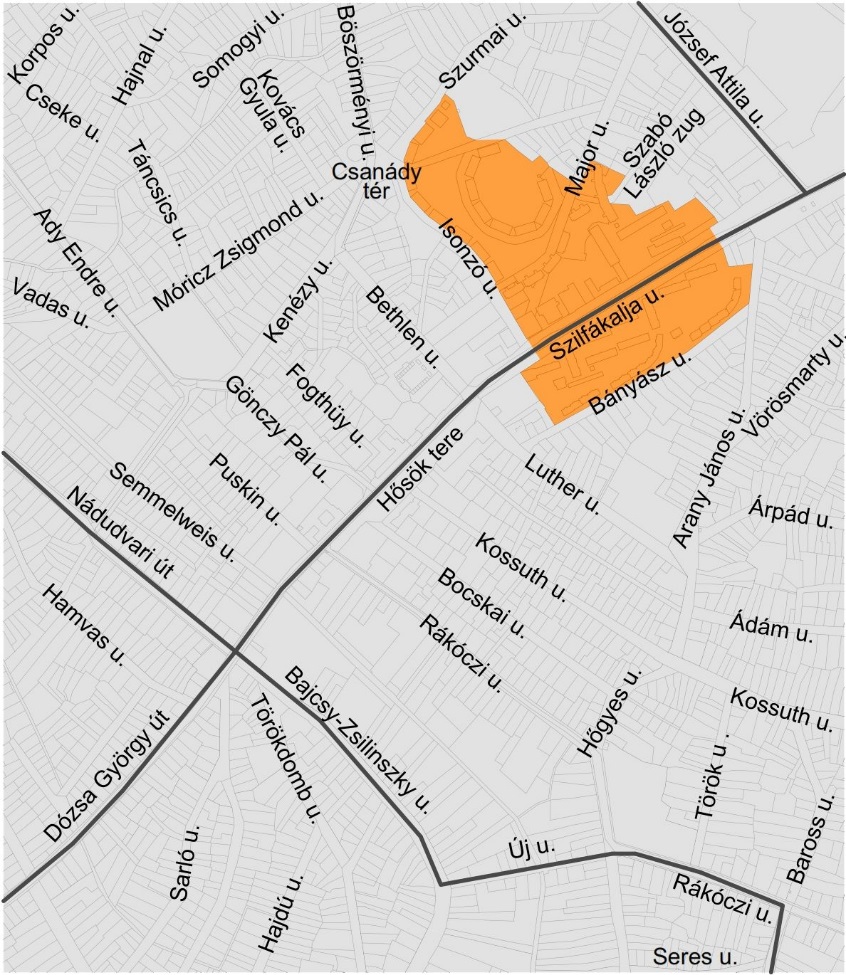 Kisvárosias és egyéb lakóterületi településrészek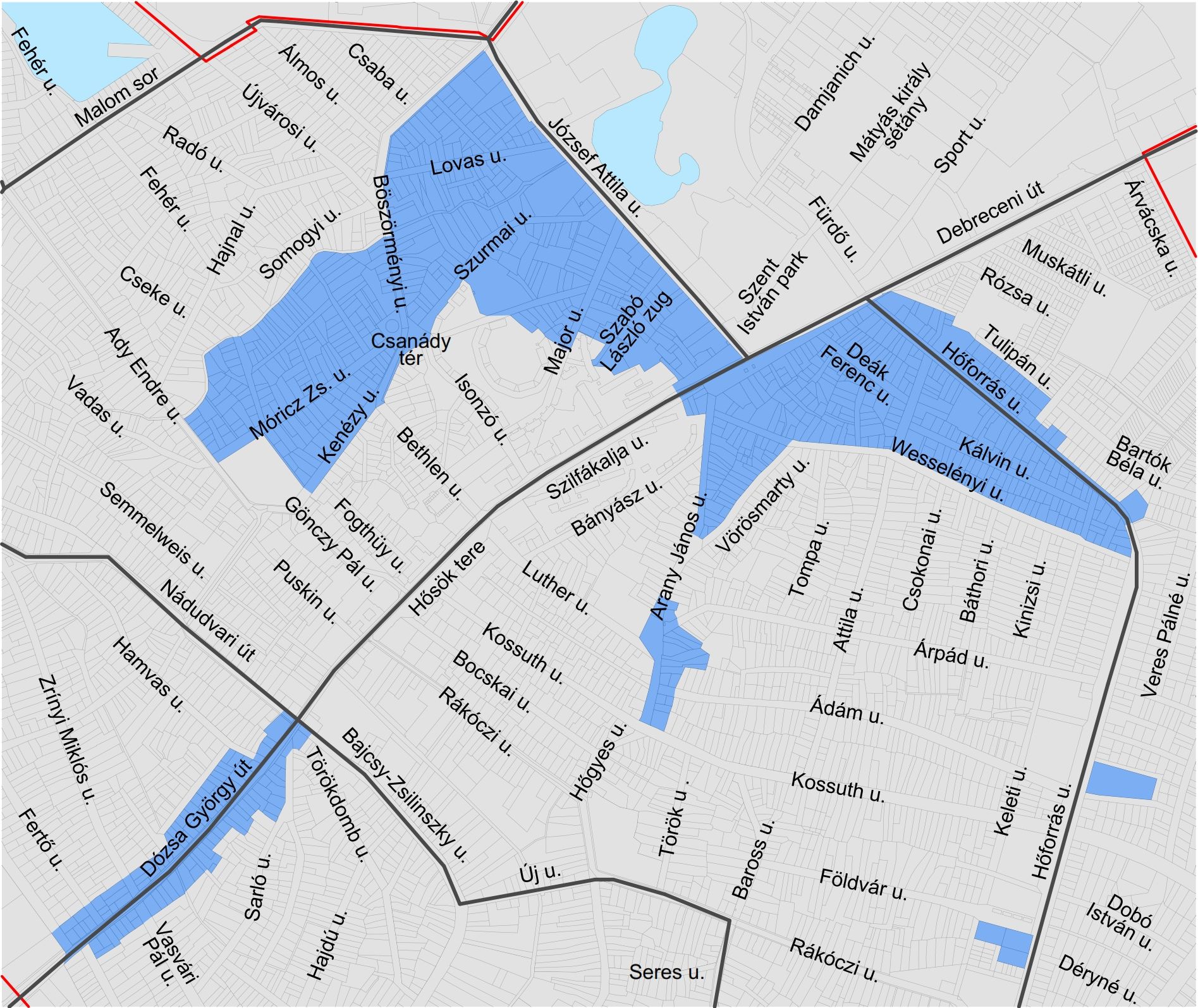 Idegenforgalmi, sport és rekreációs területek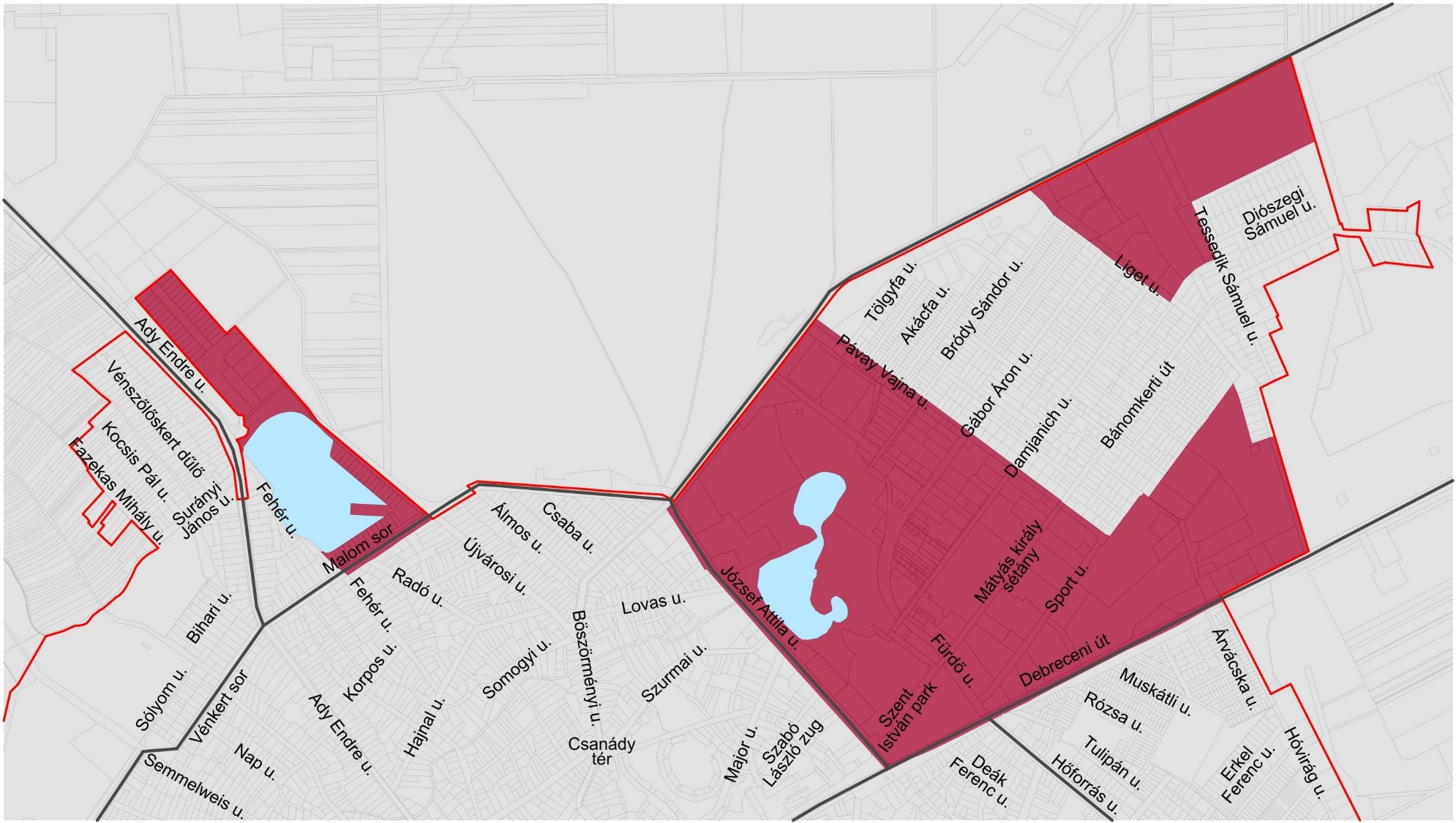 2. melléklet az 5/2019 (III. 21.) önkormányzati rendelethezA helyi területi védelemmel érintett terület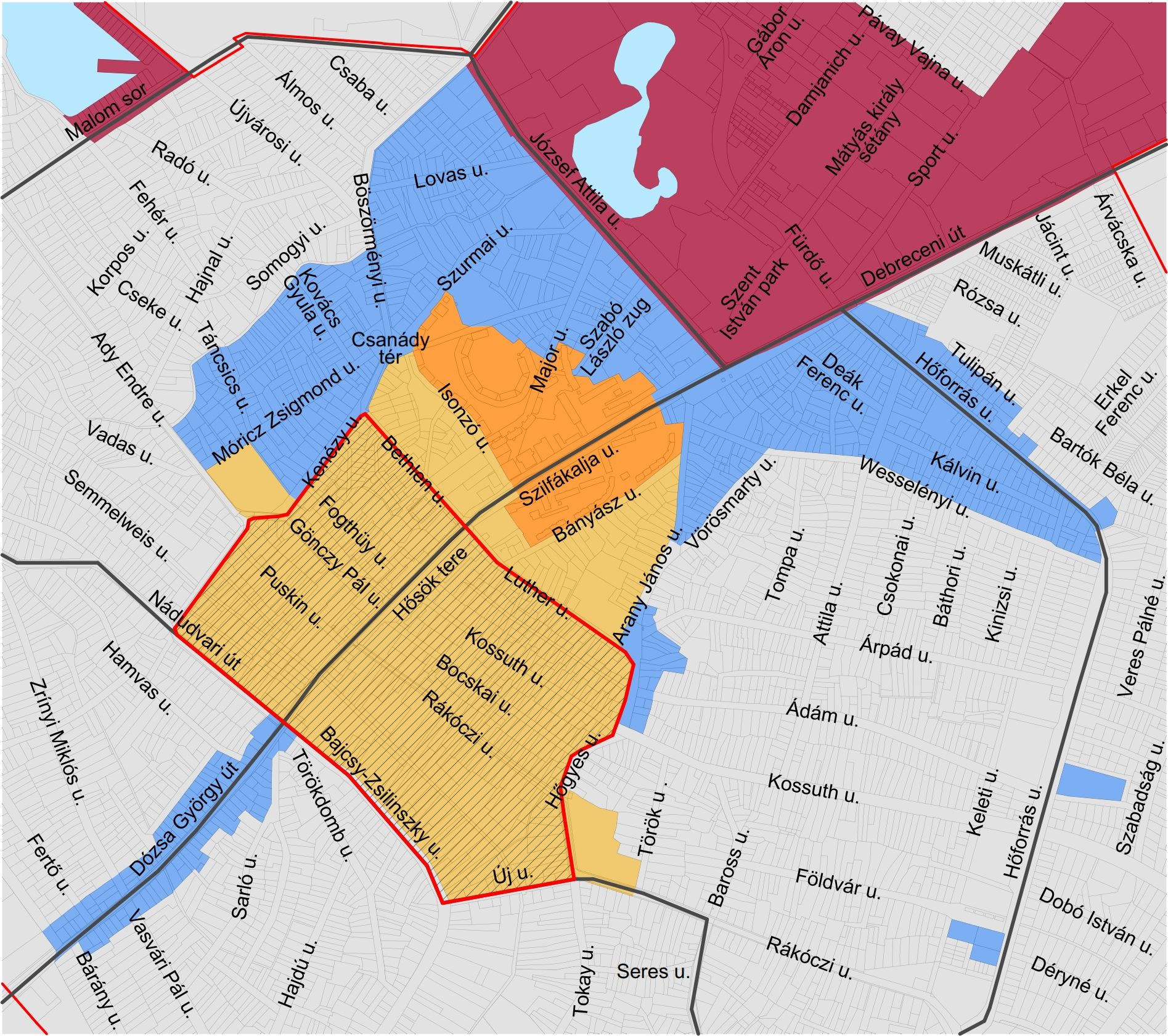 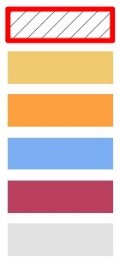 3. melléklet az 5/2019 (III. 21.) önkormányzati rendelethezEGYEDI ÉPÍTÉSZETI ÉRTÉKVÉDELEMA helyi védelem alá helyezett épületek, értékek, elemekEgyedi védelem alá helyezett szobrok, emlékművek4. melléklet az 5/2019 (III. 21.) önkormányzati rendelethezTerületi lehatárolás a településképi véleményezési eljáráshoz5. melléklet az 5/2019 (III. 21.) önkormányzati rendelethezTerületi lehatárolás a településképi bejelentési eljáráshoz6. melléklet az 5/2019 (III. 21.) önkormányzati rendelethezBEJELENTÉSI KÉRELEMTelepülésképi bejelentési eljáráshozA bejelentő neve:………………………………………………………………………………………………..A bejelentő lakcíme:…………………………………………………………………………………………….telefonszáma:………………………………………………………………………………………………...e-mail címe:…………………………………………………………………………………………………..Szervezet székhelye:……………………………………………………………………………………..........A folytatni kívánt építési tevékenység, reklám, illetve reklámhordozó elhelyezésének megnevezése:………………………………………………………………………………………………………………………………………………………………………………………………………………………………………………………………………………………………………………………………………………………………Helye:…………………………………………………………………………………Hrsz.:…………………..a reklámozás tervezett időtartama:………………………………………………………………………………………………………………………………………………………………………………………………Benyújtott mellékletek megnevezése, példányszáma:………………………………………………………………………………………………………………………………………………………………………………………………………………………………………………………………………………………………………………………………………………………………dátum:…………………………….…………………………………….aláírás1. sz. függelékA tájidegen, agresszíven gyomosító, invazív, így nem telepíthető növényfajok listája a következő:fehér akác (Robiniapseudoacacia)mirigyes bálványfa (Ailanthusaltissima)keskenylevelű ezüstfa (Eleagnusangustifolia)zöld juhar (Acernegundo)amerikai kőris (Fraxinuspennsylvanica)kései meggy (Prunusserotina)kanadai nyár (Populus x canadensis)nyugati ostorfa (Celtisoccidentalis)cserjés gyalogakác (Amorphafruticosa)kisvirágú nebáncsvirág (Impatiensparviflora)bíbor nebáncsvirág (Impatiensgrandiflora)japánkeserűfű-fajok (Fallopiaspp.)magas aranyvessző (Solidagogigantea)kanadai aranyvessző (Solidagocanadensis)közönséges selyemkóró (Asclepiassyriaca)ürömlevelű parlagfű (Ambrosiaartemisiiflora)arany ribiszke (Ribesaureum)adventív szőlőfajok (Vitis-hibridek)vadszőlőfajok (Parthenocissusspp.)süntök (Echinocystislobata)észak-amerikai őszirózsák (Asterspp.)magas kúpvirág (Rudbeckialaciniata)vadcsicsóka (Helianthustuberosus s. l.) olasz szerbtövis (Xanthiumstrumaiumsubsp. italicum)amerikai karmazsinbogyó/amerikai alkörmös (Phytholaccaamericana)kínai karmazsinbogyó/kínai alkörmös (Phytholaccaesculenta)japán komló (Humulusjaponicus)átoktüske (Cenchrusincertus)nem hazai tündérrózsa fajokkanadai átokhínár (Elodeacanadensis)aprólevelű átokhínár/vékonylevelű átokhínár (Elodeanuttallii)moszatpáfrányfajok (Azollamexicana, Azollafiliculoides)borfa/ tengerparti seprűcserje (Baccharishalimifolia)karolinai tündérhínár (Cabombacaroliniana)közönséges vízijácint (Eichhorniacrassipes)perzsa medvetalp (Heracleumpersicum)kaukázusi medvetalp (Heracleummantegazzianum)Szosznovszkij-medvetalp (Heracleumsosnowskyi)hévízi gázló (Hydrocotyleranunculoides)nagy fodros-átokhínár (Lagarosiphon major)nagyvirágú tóalma (Ludwigiagrandiflora)sárgavirágú tóalma (Ludwigiapeploides)sárga lápbuzogány (Lysichitonamericanus)közönséges süllőhínár (Myriophyllumaquaticum)felemáslevelű süllőhínár (Myriophyllumheterophyllum)keserű hamisüröm (Partheniumhysterophorus)ördögfarok keserűfű (Persicariaperfoliata)kudzu nyílgyökér (Puerariamontana)aligátorfű (Alternantheraphiloxeroides)óriásrebarbara (Gunneratinctoria)tollborzfű (Pennisetumsetaceum)AlternantheraphiloxeroidesMicrostegiumvimineumSsz.Megnevezés, rendeltetése, védelem típusaUtca, házszámHelyrajzi számVédelembe vételt megalapozó értékvizsgálat1.Római katolikus templomBocskai u. 6.901a HÉSZ-hez készült értékvizsgálat2.Városháza régi épületeHősök tere 1.6101a HÉSZ-hez készült értékvizsgálat3.Nelson HotelHősök tere 4.5807a HÉSZ-hez készült értékvizsgálat4.Rendelőintézet régi épületeSzilfákalja u. 1-3.5793/34a HÉSZ-hez készült értékvizsgálat5.volt Szabadság SzállóSzilfákalja u. 47.5796a HÉSZ-hez készült értékvizsgálat6.RendőrkapitányságRákóczi u. 4.6104a HÉSZ-hez készült értékvizsgálat7.Gönczy Pál Kéttannyelvű Általános iskolaKálvin tér 7-8.903, 904a HÉSZ-hez készült értékvizsgálat8.VasútállomásDéli sor 2.7622/18a HÉSZ-hez készült értékvizsgálat9.LakóházBocskai u. 28.6069a HÉSZ-hez készült értékvizsgálat10.LakóházBocskai u. 25.6131/2a HÉSZ-hez készült értékvizsgálat11.Óvoda konyhaRákóczi u. 21.6193a HÉSZ-hez készült értékvizsgálat12.Gönczy Pál Általános Iskola konyhájaGönczy Pál u. 7.2276a HÉSZ-hez készült értékvizsgálat13.14.15.16.17.18.19.20.21.Ssz.Megnevezés, rendeltetése, védelem típusaUtca, házszámHelyrajzi számVédelembe vételt megalapozó értékvizsgálat1.I. világháborús emlékműKálvin tér 9.902a HÉSZ-hez készült értékvizsgálat2.Harsányi Bálint emlékműHősök tere900/2a HÉSZ-hez készült értékvizsgálat3.Bocskai István lovas szobraHősök tere5806a HÉSZ-hez készült értékvizsgálat4.II. világháborús emlékműHősök tere5806a HÉSZ-hez készült értékvizsgálat5.1956-os kopjafaHősök tere5806a HÉSZ-hez készült értékvizsgálat6.Szent Flórián szoborRákóczi u. 7.6200a HÉSZ-hez készült értékvizsgálat7.Pávai Vajna Ferenc mellszobraSzent István park2473a HÉSZ-hez készült értékvizsgálat8.HarangházSzent István park2473a HÉSZ-hez készült értékvizsgálat9.Szerelem kútjaSzent István park2473a HÉSZ-hez készült értékvizsgálat10.Virág szimbólumMátyás király sétány 10.3144a HÉSZ-hez készült értékvizsgálat11.Repülő halakHalasi Fekete Péter tér2307/9a HÉSZ-hez készült értékvizsgálat12.TurulSzent István park2473a HÉSZ-hez készült értékvizsgálat13.Lány álarccalKálvin tér902a HÉSZ-hez készült értékvizsgálat14.ZászlóSzilfákalja u. 18.2431/9a HÉSZ-hez készült értékvizsgálat15.16.17.18.